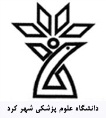 دانشگاه علوم پزشکی شهرگرددانشکده پرستاری مامایی  تعهدنامه اصالت پایان نامهاینجانب ……….  دانش آموخته مقطع کارشناسی ارشد در رشته ................ به شماره دانشجویی……و دارای عنوان" ………….. بدینوسیله متعهد می شوم: 1) این  پایان نامه حاصل تحقیق و پژوهش انجام شده توسط اینجانب بوده وتمام مراحل را بر اساس پرو پوزال مصوب دانشکده طی نموده و همچنین در مواردی که از دستاورد های علمی و پژوهشی دیگران (اعم از پایان نامه ،کتاب ، مقاله و..) استفاده نموده ام،مطابق ضوابط و رویه موجود ،نام منبع مورد استفاده و سایر مشخصات آن را در فهرست مربوطه ذکر و درج کرده ام.2) این پایان نامه قبلا برای دریافت هیچ مدرک تحصیلی (هم سطح پایین تر یا بالاتر)در سایر دانشگاه ها و موسسات آموزشی عالی ارائه نشده است و  هیچگونه  سرقت علمی / ادبی توسط اینجانب صورت نگرفته است. 3)چنانچه بعد از فراغت تحصیل ،قصد استفاده و هرگونه بهره برداری اعم از چاپ کتاب ،ثبت اختراع  و .... از این پایان نامه داشته باشم،از حوزه معاونت  پژوهشی واحد مجوزهای مربوطه را اخذ نمایم.4)چنانچه در هر مقطع زمانی خلاف موارد فوق ثابت شود،عواقب ناشی از آن را می پذیرم و واحد دانشگاهی مجاز است با اینجانب مطابق ضوابط و مقررات رفتار نموده و در صورت ابطال مدرک تحصیلی ام هیچگونه ادعایی نخواهم داشت.نام و نام خانوادگی:اینجانب                      استاد راهنمای پایان نامه                         اصالت مراحل اجرایی پایان نامه  فوق را تائید می نمایم.امضا                                                   تاریخ